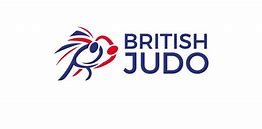 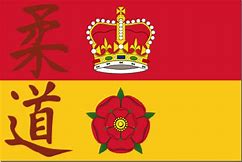 Boys u 73 – 0 entriesCategory1Theo PermalooOsakaCategory1Joshua DaviesOsakaBoys u272George BrookesScorpionBoys u462Alex HanksFleming ParkEntry
3Benji MartinScorpionEntry3Dan SmithOsaka3393Jack RogersonCourt LaneCategory1Adrijus StaliunasHolbrookCategory1Matthew GrantOsakaBoys u302Brandon MartinScorpionBoys u502Noah GargettMeridianEntry3Will DowlingScorpionEntry3Rui PintoPaul Jones School of Judo83Joseph RoddSummit63Furyian MartinScorpionCategory1Will ReidHolbrookCategory1Adam JonesFleming ParkBoys u342Zachary PepperOsakaBoysu552Jaden ElstonMatsumachiEntry3Jake BlundenSummitEntry3Samuel HaywardMatsumachi63Seb MatthewsWinchester83Cameron HamiltonMatsumachiCategory1Vidal PintoPaul Jones School of JudoCategory1George HerbertOsakaBoys u382Jamie ReidPaul Jones School of JudoBoysu602Mason HardsHolbrookEntry3Finn LaceyWinchesterEntry3Harry ConwayFleming Park113Samuel AntwiScorpion43Lewis FranklinRingwoodCategory1Victor NijsenOsakaCategory1Harrison GristOsakaBoys u422Archy JonesPaul Jones School of JudoBoys u66 2Michael ChurcherCourt LaneEntry3Ted SmithOsakaEntry3Alfy JonesPaul Jones School of Judo83Paulo SkinnerHolbrook53Matthew PowellWinchesterCategory1Jamie DrysdaleAltonBoys o732Ciaran RobinsonMoonrakersEntry 2